ALLEGATO 2ATTESTAZIONE DEL MEDICO CURANTE RELATIVA ALLA SOMMINISTRAZIONE/AUTOSOMMINISTRAZIONE DI FARMACI IN ORARIO SCOLASTICOSi prega di compilare in modo chiaro e leggibile                                 Alla Dirigente Scolasticadell’IC “Paride Del Pozzo” - PimonteVista la richiesta dei genitoriConstatata l’assoluta necessitàAccertato che la somministrazione non richiede il possesso di cognizioni medico-sanitarie specialistiche né l’esercizio di discrezionalità tecnica né in relazione all’orario, né alla posologia, né alla modalità di somministrazione (e conservazione del farmaco)SI ATTESTA la necessità di somministrazione dei farmaci sottoindicati, da parte di personale non sanitario, in ambito ed in orario scolastico all’alunno/aCognome _________________________ Nome ____________________ nato/a il________________residente a_______________________________  via______________________________ n. ___ □ la  Scuola secondaria di 1° grado classe_____ sez._____□ la scuola Primaria plesso __________________ classe_____ sez. ._____□ la scuola dell’Infanzia plesso __________________ sezione ____________________di codesto Istituto scolastico è affetto da: ____________________________________________________________________________Le indicazioni per la somministrazione del farmaco sono le seguenti: Nome commerciale del farmaco e principio attivo: _____________________________________________________________________________  Modalità di somministrazione (orari, dose, via di somministrazione, precauzioni, ecc): ____________________________________________________________________________________________________________________________________________________________________________________________________________________________________________________________________________________________________________________Nel caso di somministrazione del farmaco solo in presenza di una particolare sintomatologia, descrivere dettagliatamente i sintomi:____________________________________________________________________________________________________________________________________________________________________________________________________________________________________________________________________________________________________________________ Modalità di conservazione del farmaco : _____________________________________________________________________________ Durata della terapia (fino a diversa comunicazione): _____________________________________________________________________________Data, _______________		timbro e firma del medico  _______________________                                                                                     ISTITUTO COMPRENSIVO STATALE“Paride Del Pozzo” Via S. Spirito, 6 - PIMONTE (NA) - C.A.P.: 80050 - Tel: 0818792130 -  Fax: 0818749957 NAIC86400X@istruzione.it - http://www.icsdelpozzo.gov.itPEC: NAIC86400X@pec.istruzione.itC.MEC. NAIC86400X                                                      C.F. 82008870634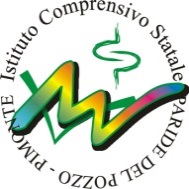 